ARIS BAGGELIS  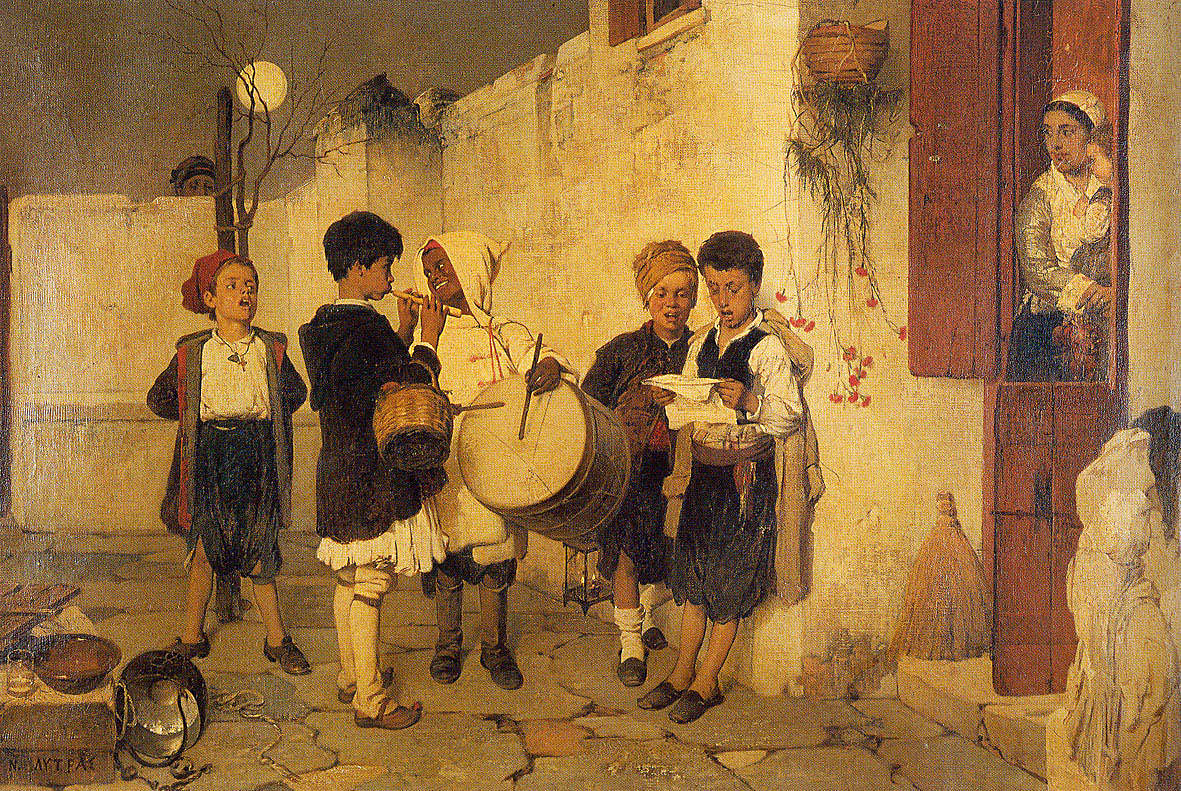 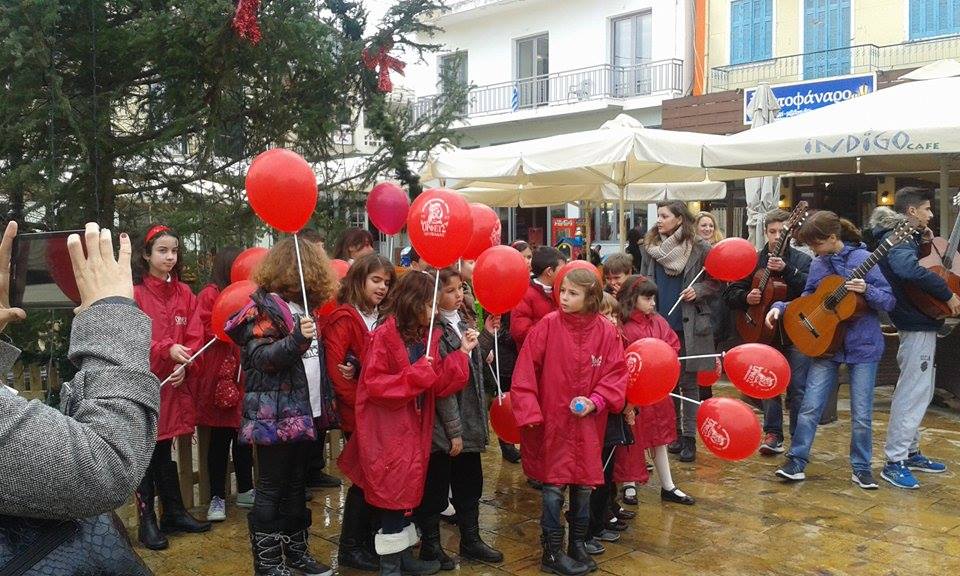 